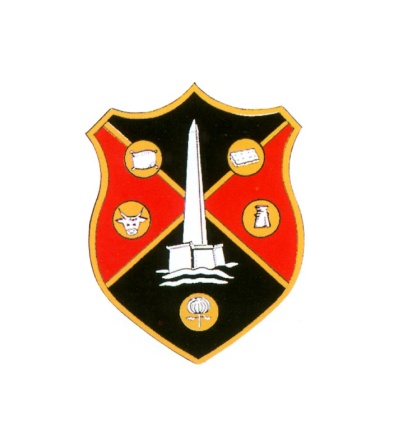 WELLINGTON TOWN COUNCILCOUNCIL PLANNING MEETINGThe PLANNING meeting of Wellington Town Council will be held in the United Reformed Church Hall in Fore Street, Wellington, on Monday 4 June 2018 at 6:15pm   Greg Dyke Town Clerk	AGENDA1. APOLOGIES2. DECLARATION OF INTERESTS3. APPLICATIONS TO BE DETERMINED BY TOWN COUNCIL:(a) Removal of existing door/window and relocation (including stepped access platform) to facilitate internal reconfigurations at Wellington Children’s Centre, Courtland Road, Wellington (43/18/0043) Planning Officer’s report to follow. (b) Conversion of garage to habitable accommodation and erection of single storey rear extension at 11 Rope Walk, Wellington (43/18/0046) Planning Officer’s report attached recommending conditional approval. (c) Erection of a two storey extension at Sandstone Rise, Payton Road, Wellington (43/18/0048) Planning Officer’s report attached recommending refusal4. TO CONSIDER WHAT COMMENTS TO MAKE ON THE FOLLOWING APPLICATIONS THAT WILL BE DETERMINED BY TAUNTON DEANE BOROUGH COUNCIL OR SOMERSET COUNTY COUNCIL:(a) Erection of outbuilding at Quide House, 58 Rockwell Green, Wellington (Retention of works already undertaken) (43/18/0035)(b) Application to carry out management works to one oak tree included in Taunton Deane Borough (Wellington No 5) Tree Preservation Order 2007 at 2A Blackdown Road, Wellington (TD1037) (43/18/0042/T)(c) Car display/sales and distribution with sales office at Plot 9, Westpark, Wellington (43/18/0045)(d) Erection of 2 metre high boundary fence adjacent to the Class 1 highway to the rear of 1 Wayside, Pyles Thorne, Wellington (Retention of works already undertaken) (43/18/0051)5. APPEAL An appeal has been lodged against the refusal by TDBC of an application for a replacement garage and shed with the erection of 1 dwelling in the garden to the side of 29 Richards Close, Wellington (43/17/0133)Taunton Deane Borough Council Planning Officer will be in attendance at this meeting. PLEASE NOTE: COPIES OF ALL PLANNING APPLICATIONS TO BE DETERMINED AND CONSIDERED BY THE TOWN COUNCIL WILL BE ON DISPLAY IN THE UNITED REFORMED CHURCH HALL ON THE DAY OF THE MEETING